ПРОЕКТВНЕСЕНИЯ ИЗМЕНЕНИЙ (ДОПОЛНЕНИЙ)ВПРАВИЛ БЛАГОУСТРОЙСТВА
ТЕРРИТОРИИ КУРГАНИНСКОГО ГОРОДСКОГО ПОСЕЛЕНИЯ КУРГАНИНСКОГО РАЙОНАг. Курганинск, 2021 г.ИЗМЕНЕНИЯ,вносимые в Правила благоустройства территорииКурганинского городского поселения Курганинского района утвержденные решением Совета Курганинского городского поселения                       Курганинского района от 29 сентября 2017 года № 209В Правила благоустройства территории Курганинского городского поселения Курганинского района внести следующие изменения: подраздел 3.15 «Площадки» раздела 3 «Элементы благоустройства территории» пункт 3.15.6 изложить в новой редакции:«3.15.6 Площадки для выгула животных.Площадки для выгула животных размещать на территориях общего пользования микрорайона и жилого района, свободных от зеленых насаждений, под линиями электропередач с напряжением не более 110 кВт, за пределами санитарной зоны источников водоснабжения первого и второго поясов. Размещение площадки на территориях природного комплекса согласовывать с органами природопользования и охраны окружающей среды.Территория площадки для выгула животных определена согласно приложению №8 Правил.Размеры площадок для выгула животных, размещаемые    на территориях жилого назначения принимать 400 - 600 кв. м, на прочих территориях - до 800 кв. м, в условиях сложившейся застройки может принимать уменьшенный размер площадок, исходя из имеющихся территориальных возможностей. Доступность площадок обеспечивать                          не более 400 м. На территории и микрорайонов с плотной жилой                                        застройкой - не более 600 м. Расстояние от границы площадки                                     до окон жилых и общественных зданий принимать не менее 25 м,                                       а до участков детских учреждений, школ, детских, спортивных площадок, площадок отдыха - не менее 40 м.Перечень элементов благоустройства на территории площадки для выгула животных включает: различные виды покрытия, ограждение, скамья (как минимум), урна (как минимум), осветительное                     и информационное оборудование. Рекомендуется предусматривать периметральное озеленение.Для покрытия поверхности части площадки, предназначенной для выгула животных, предусматривать                                выровненную поверхность, обеспечивающую хороший                                            дренаж, не травмирующую конечности животных (газонное,                                   песчаное, песчано-земляное), а также удобство для регулярной                                    уборки и обновления. Поверхность части площадки, предназначенной                          для владельцев собак, проектировать с твердым или комбинированным видом покрытия (плитка, утопленная в газон и др.). Подход к площадке оборудовать твердым видом покрытия.2Ограждение площадки выполнять из легкой                      металлической сетки высотой не менее 1,5 м. При этом учитывать,                                 что расстояние между элементами и секциями ограждения,                                                 его нижним краем и землей не должно позволять животному                                покинуть площадку или причинить себе травму.На территории площадки предусматривать информационный стенд с правилами пользования площадкой.Вид и размещение указателей «Площадка для выгула животных» согласно приложению №9 Правил.Указатели «Площадка для выгула животных» изготавливаются из деревянных или металлических материалов,                          размерами: не менее 30см, высота не менее 20 см, окрашиваются                                   красителем красного цвета с наружной стоны периметра территории                              и желтого цвета с внутренней стороны периметра территории,                                              а также снабжаются текстом красителя черного цвета «Площадка                              для выгула животных».Озеленение проектировать из периметральных плотных посадок высокого кустарника в виде живой изгороди или вертикального озеленения».подраздел 10.2 «Уборка территории» раздела 10 «Эксплуатация объектов благоустройства» дополнить пунктом 10.2.47 следующего содержания:«10.2.47 Сбор и утилизация биологических отходов (трупов                      животных и птиц, абортированных и мертворожденных плодов, ветеринарных конфискатов, других отходов, непригодных                                                в пищу людям и на корм животным) физическими и юридическими лицами должны осуществляться в соответствии с Ветеринарными                                     правилами перемещения, хранения, переработки и утилизации биологических отходов, утвержденными Приказом Министерства                                  сельского хозяйства РФ от 26 октября 2020 года № 626 «Об утверждении Ветеринарных правил перемещения, хранения, переработки                                           и утилизации биологических отходов.»;статью 10.2.12 подраздела 10.2 «Уборка территории»                                         раздела 10 «Эксплуатация объектов благоустройства» исключить.Дополнить Приложением № 8 «Место размещения площадки                              для выгула животных».Дополнить Приложением № 9 вид указателя «Площадка                         для выгула животных».Начальник отдела земельных,имущественных отношений иградостроительной деятельности                                                     Д.В. ШишкинПриложение № 8к Правилам благоустройства территорииКурганинского городского поселенияКурганинского районаТерритория площадки для выгула животных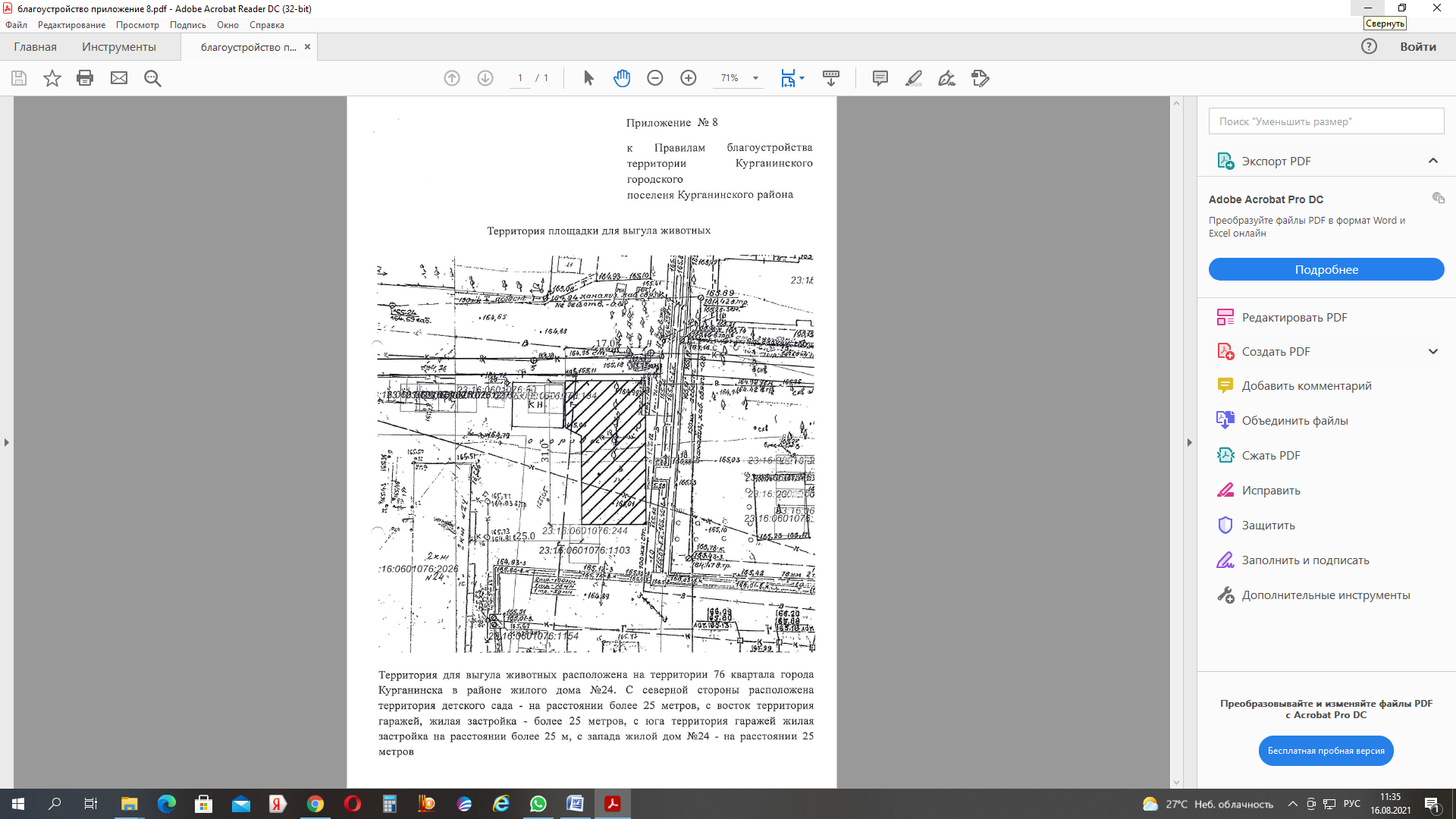 Приложение № 9к Правилам благоустройства территории Курганинского городского поселенияКурганинского районаВид указателя «Площадка для выгула животных» с наружной стороны периметра территории.Вид указателя «Площадка для выгула животных» с внутренней стороны периметра территории.ПЛОЩАДКА ДЛЯ ВЫГУЛА ЖИВОТНЫХПЛОЩАДКА ДЛЯ ВЫГУЛА ЖИВОТНЫХ